Supplement 1: Study flow diagram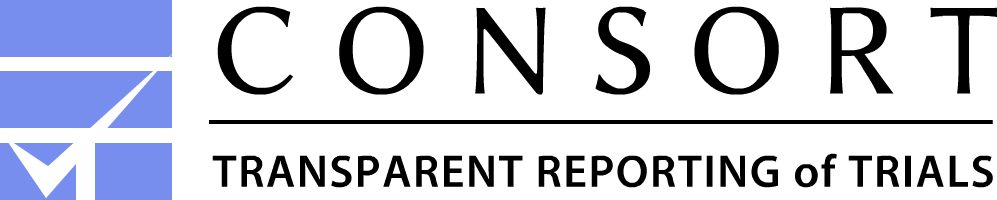 CONSORT 2010 Flow Diagram